安土城跡の桜近江・八幡掘の桜ほこらかっぱ橋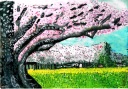 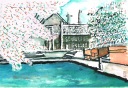 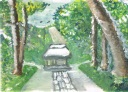 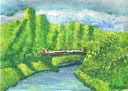 近江・八幡堀平泉・中尊寺メジロ花は一時樹は一生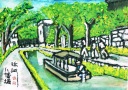 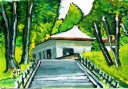 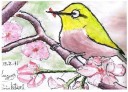 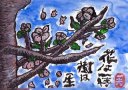 だるま－大器晩成鎌倉高校駅前水車のある風景源　頼朝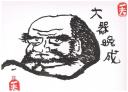 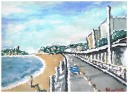 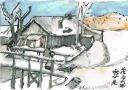 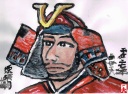 小屋と橋凧揚げクレマチス花火大会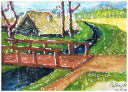 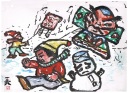 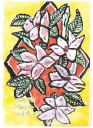 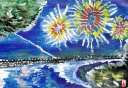 